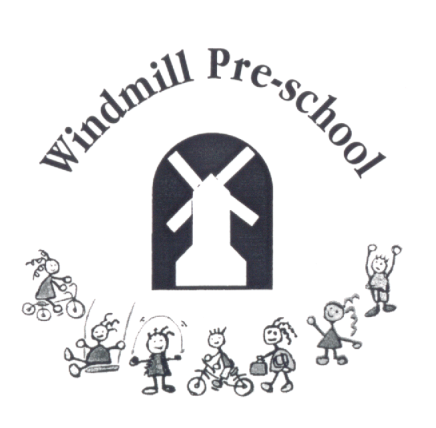 WINDMILL PRE-SCHOOL NEWSJune 2016                     ClothingPlease ensure that when it is sunny, sun protector is applied before a session and that you provide a named sun protector and hat.  Also that your child has named spare clothing, waterproofs and wellies.LunchesPlease remember to include an ice pack in your child’s lunch box and because of known allergies please no nuts, kiwi or tomato sauce to be included in lunches.  Also grapes, tomatoes, olives need to be cut lengthways and please do not include any chocolate items.  We have a Healthy eating display in the Cloakroom area for your information. Term datesWednesday 29th June – 3-4.30pm Strawberry FayreTuesday 5th July – Summer Walk and PicnicThursday 14th July – Sports Day and Leavers’ PerformanceFriday 15th July – finish for Summer break (no lunch that day)Monday 5th September – Inset day Pre-SchoolTuesday 6th September – Pupils return to Pre-SchoolFriday 21st October – Finish for half termMonday 31st October – Return to Pre-SchoolFriday 16th December – Close for Christmas break (midday closure, no lunch)SessionsSessions for September are now confirmed and our staffing for the new term is now in place therefore we will require four weeks’ notice for any changes to allow us to amend our staffing ratios.30 hour Funding QuestionnaireWe have recently emailed a questionnaire to current parents of Class 1 pupils and new parents and would be grateful if you could take a few minutes to complete and return it to us.Collecting ChildrenIf your child is being collected by another adult, please ensure that you inform a member of staff, particularly if it is someone we haven’t met before.  If this is the case you must complete an authorisation form beforehand.  If we have not been informed we will be unable to let your child go home with them.  Also the person will be required to provide proof of identity i.e. passport or drivers’ licence.Late Collection of ChildrenPlease note that if you child is not collected on time we will be imposing a charge of £5 for up to every 15 minutes!  Staff are only paid to be at Pre-School until 3.15pm and if children are still here they are unable to get on with their end of day tasks. Class 1This half term the children have asked for the return of the café!  We decided to change it into a pizza parlour and we are looking at numbers using toppings, pieces of pizza and menus.  The children are starting to use number language in their role play.In the garden we have a garage, the children have been washing the cars with foam and water and fixing them.Some children will be moving into Class 2 in September, we are helping them with this transition by spending time in Class 2 and ensuring that they are confident with some self care skills i.e. finding their own shoes and coat.Class 2The cake making station has been a great success, the children can almost make them independently.  They are also learning about mathematical concepts such as balance, heavy, light, more, less, changing properties and using language related to time.The children have been looking after the potatoes, peas, courgettes, strawberries, beetroot and carrot plants.  Next week we will be having somesecret visitors to Pre-School (please don’t tell the children!), who will leave us tasks to do and may organise and end of term party for us!We have been practising for the end of year show and sports day.  Please do remember a PE kit for your child to practise changing into.StaffingClass 1We are delighted to tell you that Hannah Chisholm has had a baby girl, Isla Rose, we send her and the rest of her family our very best wishes!Olivia Ward has been covering some sessions for us this half term in both classes and will be with us until the end of the Summer term.We will also have a student from a local school with us for a week from Monday 4th July.Forest SchoolThe Class 2 children and staff are enjoying our Forest School sessions.  We have a photo display just by the classroom door if you wish to see some of the things we have been doing.  Please make sure your child has long trousers and a long sleeved top for the Wednesday sessions.  We do have 10 sets of waterproofs here but they are starting to show signs of wear.  If you know anyone who would like to sponsor new waterproofs please get in touch!Parent Consultation SessionsWe will be holding 15 minute sessions from 1pm-4.30pm as follows:Class 1 – Wednesday 6th JulyClass 2 – Thursday 7th JulySheets will be put up outside both classrooms so you can book a slot or if you would like to email us a time slot we can add it for you.End of Year Show and Sports DayOn Thursday 14th July we will be holding Sports Day for both Classes followed by the Leaver’s Performance.  The Sports event is very informal and normally commences at around 9.30am for about 30 minutes maximum.  The Class 2 show is in Brill School Hall and runs for normally 30-45 minutes.  Full details of both these events will be sent out soon.Help Needed!We mentioned that we need volunteers to paint some of the wooden equipment in the gardens.  Various other tasks need to be done outside and we will be contacting you about this in more detail shortly.Request for ItemsWe would be very grateful for any of the following items:A saddle, tarpaulin, ropes, bungees, bookcases/shelving, shed/storage, shoe racks, popcorn maker, cushions, blankets, scrap paper and a woodwork bench!Fundraising MoneyWe are extremely pleased that with the proceeds of the recent Cake Sales we have been able to purchase a new oven and it is brilliant!  The children in Class 2 have been making cakes recently and they have cooked perfectly.Strawberry FayreThis year the Strawberry Fayre will be held on Wednesday 29th June from 3pm in the Pre-School grounds.  It will also spill over onto the school playing field at the side of the Pre-School.  This is an annual event which is an opportunity to have fun after school; there will be ice cream to buy, strawberry jam, tea and cakes, face painting, hook a duck.  Please come along and support it, a request for help has already been sent out to all parents.Information Evening A note for your diaries, we will be holding an information evening for parents on Thursday 15th September at 6pm to inform you of our new approach to planning and how it links to the EYFS.  Summer OutingWe will be going on our summer outing on Tuesday 5th July from 11am – 1pm.  This will start with a walk to the park followed by a picnic in the Pre School gardens.  Parents are invited to join us for this, if you are unable to come, other relatives are welcome.  If it is not your child’s session, please do come along and join us.  Parents/carers will be responsible for their own children.Early Starter SlotBreakfast Club is now run by Brill School 7.30-8.30am and any Pre-School children who attend are signed over to us at 8.30am.  We still offer the 8.30-9.00am early drop off slot.  Notice BoardPlease remember to check out our notice board by the front gate for adverts and local information.Windmill Pre-School WebsitePlease do visit our website at: windmillpreschoolbrill.com 